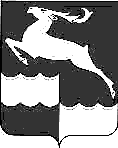 АДМИНИСТРАЦИЯ КЕЖЕМСКОГО РАЙОНАКРАСНОЯРСКОГО КРАЯПОСТАНОВЛЕНИЕ24.11.2023		                                № 934-п                                      г. КодинскОб утверждении Технического задания на разработку обществом с ограниченной ответственностью «Водоснабжение» инвестиционной программы развития системы водоснабжения на территории муниципального образования Кежемский район на 2023 - 2030 годыВ соответствии с Федеральным законом от 06.10.2003 № 131-ФЗ «Об общих принципах организации местного самоуправления в Российской Федерации», Федеральным законом от 07.12.2011 № 416-ФЗ «О водоснабжении и водоотведении», Правилами разработки, согласования, утверждения и корректировки инвестиционных программ организаций, осуществляющих горячее водоснабжение, холодное водоснабжение и (или) водоотведение, утвержденными постановлением Правительства Российской Федерации от 29.07.2013 № 641, руководствуясь ст.ст. 17, 18, 20, 32 Устава Кежемского района, ПОСТАНОВЛЯЮ:Утвердить Техническое задание на разработку обществом с ограниченной ответственностью «Водоснабжение»  инвестиционной программы развития системы водоснабжения на территории муниципального образования Кежемский район на 2023 - 2030 годы согласно приложению к настоящему постановлению.Контроль за исполнением постановления возложить на заместителя Главы Кежемского района по жизнеобеспечению района А.М. Игнатьева.Постановление вступает в силу со дня, следующего за днем его официального опубликования в газете «Кежемский Вестник».Исполняющий полномочия Главы района                                                                          Р.Н. МартыненкоПриложениек постановлению Администрации районаот 24.11.2023 № 934-пТЕХНИЧЕСКОЕ ЗАДАНИЕна разработку обществом с ограниченной ответственностью «Водоснабжение» инвестиционной программы развития системы водоснабжения на территории муниципального образования Кежемский район, на 2023 - 2030 годыОбщие положенияНастоящее Техническое задание на разработку обществом с ограниченной ответственностью «Водоснабжение» (далее – ООО «Водоснабжение»)  инвестиционной программы развития системы водоснабжения на территории муниципального образования Кежемский район, на 2023 - 2030 годы (далее – Техническое задание), основной целью которой является выполнение мероприятий, направленных на оптимизацию технологического процесса подачи питьевой воды обеспечение необходимых объемов и качества питьевой воды, выполнение нормативных требований к качеству питьевой воды, снижение потерь разработано на основании разработано на основании  Федерального закона от 07.12.2011 № 416-ФЗ «О водоснабжении и водоотведении», Правил разработки, согласования, утверждения и корректировки инвестиционных программ организаций, осуществляющих горячее водоснабжение, холодное водоснабжение и (или) водоотведение, утвержденных постановлением Правительства Российской Федерации от 29.07.2013 № 641, постановления Правительства Российской Федерации от 13.05.2013 № 406 «О государственном регулировании тарифов в сфере водоснабжения и водоотведения», Правил холодного водоснабжения и водоотведения и о внесении изменений в некоторые акты Правительства Российской Федерации, утвержденных постановлением Правительства Российской Федерации от 29.07.2013 № 644, приказа Министерства строительства и жилищно-коммунального хозяйства Российской Федерации от 04.04.2014  № 162/пр «Об утверждении перечня показателей надежности, качества, энергетической эффективности объектов централизованных систем горячего водоснабжения, холодного водоснабжения и (или) водоотведения, порядка и правил определения плановых значений и фактических значений таких показателей», схемы водоснабжения г. Кодинск на 2020–2028 годы, утвержденной постановлением Администрации Кежемского района от 18.04.2022 № 253-п, схемы водоснабжения п. Имбинский на 2023–2030 годы, утвержденной постановлением Администрации Кежемского района от 27.12.2022 № 988-п, схемы водоснабжения п. Недокура на 2023–2030 годы, утвержденной постановлением Администрации Кежемского района от 27.12.2022 № 987-п.Настоящее Техническое задание является основанием для разработки инвестиционной программы ООО «Водоснабжение» по развитию централизованных систем водоснабжения на территории муниципального образования Кежемский район на 2023–2030 годы (далее – Инвестиционная программа).Разработчиком настоящего Технического задания является Администрация Кежемский район.Разработчиком Инвестиционной программы является ООО «Водоснабжение».Границы разработки Инвестиционной программы – зона деятельности ООО «Водоснабжение».2. Цели и задачи разработки и реализации инвестиционной программы.Основной целью реализации инвестиционной программы является обеспечение бесперебойной подачи качественной воды от источника до потребителя, а также экологической безопасности системы водоснабжения.2.1. Цели разработки и реализации инвестиционной программы: 2.1.1 Установка энергоэффективного оборудования на станции II подъема водозаборе г. Кодинск.2.1.2. Реконструкция сети водоснабжения от УТ-1 до котельной по адресу: Красноярский край, Кежемский район, п. Имбинский по ул. Гаражная. 2.1.3. Реконструкция участка сети водоснабжения на участке 16-17, в п. Недокура, Красноярского края, Кежемского района2.2. Основными задачами инвестиционной программы являются:- разработка мероприятий по оптимизации технологического процесса, поддержание необходимого давления воды в магистральном трубопроводе, снижение энергопотребления, продление сроков службы трубопроводов, получение оперативной информации о ходе процесса с возможностью последующего анализа и корректировки работы системы, сокращение затрат на  электроэнергию.- осуществление реконструкции водопроводных сетей п. Имбинский,     п. Недокура, обеспечение необходимых объемов и качества питьевой воды, выполнение нормативных требований к качеству питьевой воды;- обеспечение необходимых объемов и качества питьевой воды для подключения вновь строящихся объектов и выполнения нормативных требований к качеству питьевой воды;- повышение качества оказываемых услуг.2.3. Разработка и последующая реализация инвестиционной программы должны обеспечить повышение надежности, качества и безопасности водоснабжения потребителей, снижение аварийности и износа, увеличение пропускной способности и улучшения качества воды.3. Целевые индикаторы и показатели.Целевые индикаторы и показатели качества поставляемых услуг водоснабжения:3.1. Внедрение многонасосной установки, снижение потребления электроэнергии насосами II подъема, водозабор г. Кодинск,  в среднем на 38%; 3.2. Снижение аварийность на данном участке до 0 ед/км,  улучшение показателей надежности и бесперебойности водоснабжения в общем по п. Имбинский с 0,4 ед/км до 0,15 ед/км, снижение процента потерь на сетях водоснабжения п. Имбинский до 9% к 2030 году.  3.3. Обеспечение  расчетного  пропуска воды в соответствии с гидравлическим расчетом. Улучшение показателей надежности и бесперебойности водоснабжения  п. Недокура с 0,2 ед/км до 0,1 ед/км, снижение процент потерь до 11%  к 2030 году. 4. Срок разработки инвестиционной программы.Срок разработки инвестиционной программы – в течение двух месяцев с момента утверждения технического задания.5. Основные мероприятия инвестиционной программы.5.1.Перечень мероприятий инвестиционной программы должен быть разработан с учетом предложений по реконструкции и модернизации централизованной системы водоснабжения схемы водоснабжения г. Кодинск,           п. Имбинский, п. Недокура  5.2. Плановые показатели надежности, качества и энергетической эффективности объектов централизованных систем холодного водоснабжения.6. Основные требования по составу и содержанию инвестиционной программы.Инвестиционная программа должна быть разработана в соответствии с требованиями к содержанию инвестиционной программы, определенными разделом III Правил разработки, согласования, утверждения и корректировки инвестиционных программ организаций, осуществляющих горячее водоснабжение, холодное водоснабжение и (или) водоотведение, утвержденных постановлением Правительства Российской Федерации от 29.07.2013 № 641, Методическими рекомендациями по разработке инвестиционных программ организаций коммунального комплекса, утвержденными приказом Министерства регионального развития Российской Федерации от 10.10.2007 № 99.6.1. 6.1. Инвестиционная программа должна содержать:а) паспорт инвестиционной программы, включающей следующую информацию:- наименование организации, в отношении которой разрабатывается инвестиционная программа, ее местоположение;- наименование уполномоченного органа, утвердившего инвестиционную программу, его местонахождение;- наименование органа местного самоуправления поселения, согласующего инвестиционную программу, его местонахождение;б) целевые показатели деятельности организации, в том числе показатели энергосбережения и повышения энергетической эффективности, установленные уполномоченным органом исполнительной власти субъекта Российской Федерации, отдельно на каждый год в течение срока реализации инвестиционной программы;в) перечень мероприятий по подготовке проектной документации, реконструкции и модернизации объектов централизованных систем водоснабжения, краткое описание мероприятий инвестиционной программы, в том числе обоснование их необходимости, описание реконструируемых и модернизируемых объектов централизованных систем водоснабжения, обеспечивающее однозначную идентификацию таких объектов, основные технические характеристики таких объектов до и после реализации мероприятия. г) график реализации мероприятий инвестиционной программы, включая график ввода объектов централизованных систем водоснабжения в эксплуатацию;д) сведения об объеме финансовых потребностей, необходимых для реализации инвестиционной программы, с разбивкой по отдельным мероприятиям инвестиционной программы, с указанием источников финансирования инвестиционной программы, в соответствии с условиями концессионного соглашения;е) расчет эффективности инвестирования средств, осуществляемый путем сопоставления динамики изменения целевых показателей деятельности организации и расходов на реализацию инвестиционной программы в период ее срока действия;ж) предварительный расчет тарифов в сфере водоснабжения на период реализации инвестиционной программы;з) планы мероприятий и программу по энергосбережению и повышению энергетической эффективности.6.2 Финансовые потребности включают весь комплекс расходов, связанных с проведением мероприятий инвестиционной программы:- проектно-изыскательские работы;- приобретение материалов и оборудования;- строительно-монтажные работы;- работы по замене оборудования с улучшением технико-экономических характеристик;- пусконаладочные работы;6.3. Инвестиционная программа должна содержать сведения об источниках финансирования мероприятий по годам реализации.Стоимость мероприятий Инвестиционной программы по годам реализации должна соответствовать объемам финансирования утвержденной Инвестиционной программы.Объем финансовых потребностей, необходимый для реализации мероприятий Инвестиционной программы, устанавливается с учетом укрупненных сметных нормативов для объектов непроизводственного назначения  и инженерной инфраструктуры, утвержденных Министерством экономического развития Российской Федерации.Объемы финансовых потребностей на реализацию мероприятий определяются посредством суммирования финансовых потребностей на реализацию каждого мероприятия.7. Порядок внесения изменений в техническое задание.7.1. Пересмотр (внесение изменений) в утвержденное техническое задание осуществляется по инициативе Администрации Кежемского района Красноярского края или по инициативе ООО «Водоснабжение»7.2. Пересмотр (внесение изменений) технического задания может производиться не чаще одного раза в год.7.3. В случае если пересмотр технического задания осуществляется по инициативе ООО «Водоснабжение», заявление о необходимости пересмотра, направляемое Главе Кежемского района, должно сопровождаться обоснованием причин пересмотра (внесения изменений) с приложением необходимых документов.8. Порядок и форма представления, рассмотрения, согласования и утверждения Инвестиционной программы. 8.1.ООО «Водоснабжение» в срок, установленный техническим заданием на разработку инвестиционной программы, направляет в администрацию Кежемского района следующие документы:- проект инвестиционной программы, разработанный в соответствии с утвержденным техническим заданием;- производственную программу ООО «Водоснабжение», утвержденную в установленном порядке.8.2. Администрация Кежемского района рассматривает проект инвестиционной программы и уведомляет о согласовании или об отказе в согласовании ООО «Водоснабжение» в течение 30 дней со дня представления проекта инвестиционной программы на согласование. Администрация Кежемского района рассматривает проект инвестиционной программы на предмет ее соответствия техническому заданию в части мероприятий, реализуемых на территории муниципального образования, на предмет его соответствия предусмотренным концессионным соглашением мероприятиям, соответствия показателей надежности, качества и энергоэффективности объектов централизованных систем водоснабжения плановым значениям таких показателей, установленным концессионным соглашением, соответствия условий финансирования инвестиционной программы долгосрочным параметрам регулирования деятельности концессионера, установленным концессионным соглашением. В случае отказа в согласовании проекта инвестиционной программы Администрация Кежемского района обязаны указать причину отказа. Основаниями для отказа в согласовании проекта инвестиционной программы, разработанного в соответствии с концессионным соглашением, являются несоответствие проекта инвестиционной программы предусмотренным концессионным соглашением мероприятиям, плановым значениям показателей надежности, качества и энергоэффективности объектов централизованных систем водоснабжения и (или) водоотведения, несоответствие инвестиционной программы техническому заданию, а также несоответствие условий финансирования инвестиционной программы долгосрочным параметрам регулирования деятельности концессионера, установленным концессионным соглашением. ООО «Водоснабжение» обязана в течение 7 дней после получения уведомления об отказе доработать его и направить на повторное рассмотрение в Администрацию Кежемского района.8.3. По итогам рассмотрения доработанного проекта инвестиционной программы Администрация Кежемского района уведомляет о согласовании или об отказе в согласовании ООО «Водоснабжение» в течение 7 дней со дня представления проекта инвестиционной программы на повторное согласование. 8.4. ООО «Водоснабжение» в течение 3 дней  со дня получения согласования проекта инвестиционной программы обязана направить проект инвестиционной программы в Министерство промышленности, энергетики и жилищно-коммунального хозяйства Красноярского края на утверждение. Министерство промышленности, энергетики и жилищно-коммунального хозяйства Красноярского края рассматривает проект инвестиционной программы и протокол разногласий к проекту инвестиционной программы (при его наличии) в течение 30 дней со дня получения. По результатам рассмотрения Министерство промышленности, энергетики и жилищно-коммунального хозяйства Красноярского края  принимает решение об утверждении инвестиционной программы или о необходимости ее доработки с указанием причин отказа в утверждении инвестиционной программы.8.5. Инвестиционная программа, настоящее Техническое задание ежегодно корректируется при изменении объективных условий, определенных пунктом 33 Правил разработки, согласования, утверждения и корректировки инвестиционных программ организаций, осуществляющих горячее водоснабжение, холодное водоснабжение и (или) водоотведение, утвержденных постановлением Правительства Российской Федерации от 29.07.2013 № 641.Корректировка технического задания возможна только после утверждения инвестиционной программы по ранее выданному техническому заданию.№п/пИсточник водоснабженияНаименование мероприятияСрок выполнения1.Станция II подъема водозабор г. Кодинск.Разработка ПСД  на монтаж автоматической многонасосной установки повышенного давления  с частотными  преобразователями на станции II подъема20232.Станция II подъема водозабор г. Кодинск.Выполнение работ по оснащению станции II подъёма автоматической многонасосной установкой  повышенного давления с частотным преобразователем.20243.Система водоснабжения      п. ИмбинскийРеконструкция 0,027 км сети водоснабжения от УТ-1 до котельной п. Имбинский с Замена изношенной стальной трубы Ду150мм на трубу ПЭ100SDR17 0110мм, ГОСТ 18599-200120294.Система водоснабжения п. НедокураРеконструкция участка сети водоснабжения на участке 16-17, 0,2 км с изменением диаметра 100/75. При производстве работ планируется замена изношенной стальной трубы Ду 100мм  на полиэтиленовую трубу низкого давления  ПЭ100SDR17 0075мм, ГОСТ 18599-20012030№ п/пПоказателиЕд. изм.Предельные (максимальные и (или) минимальные) значения критериевПредельные (максимальные и (или) минимальные) значения критериевПредельные (максимальные и (или) минимальные) значения критериевПредельные (максимальные и (или) минимальные) значения критериевПредельные (максимальные и (или) минимальные) значения критериевВодоснабжение20222023202420252026-2030Надежностиколичество перерывов в подаче воды, зафиксированных в местах исполнения обязательств организацией, осуществляющей холодное водоснабжение, по подаче холодной воды, возникших в результате аварий, повреждений и иных технологических нарушений на объектах централизованной системы холодного водоснабжения, принадлежащих организации, осуществляющей холодное водоснабжение, в расчете на протяженность водопроводной сети в год.ед./км0,170,170,1680,1670,165Качествадоля проб питьевой воды, подаваемой с источников водоснабжения, водопроводных станций или иных объектов централизованной системы водоснабжения в распределительную водопроводную сеть, не соответствующих установленным требованиям, в общем объеме проб, отобранных по результатам производственного контроля качества питьевой воды%00000Качествадоля проб питьевой воды в распределительной водопроводной сети, не соответствующих установленным требованиям, в общем объеме проб, отобранных по результатам производственного контроля качества питьевой воды%00000Энергетической эффективностидоля потерь воды в централизованных системах водоснабжения при транспортировке в общем объеме воды, поданной в водопроводную сеть%19,6716,1516,1516,1516,15Энергетической эффективностиудельный расход электрической энергии, потребляемой в технологическом процессе подготовки питьевой воды, на единицу объема воды, отпускаемой в сетькВт*ч/куб.м.0,680,680,680,680,68Энергетической эффективностиудельный расход электрической энергии, потребляемой в технологическом процессе: транспортировки питьевой водыкВт*ч/куб.м.0,330,330,330,330,33